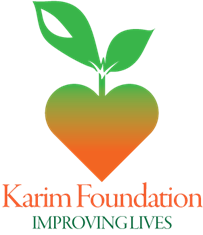 Donation FormTitle: 	 Forenames: 	Surname: 	Address: 	                                                                          	Postcode: 	Telephone: 	     Email: 	 By BACSI have instructed my bank to make a donation to The Karim Foundation via BACS: £10	 £25	 £50	 Other £. . . . . . . .By cheque / postal order
I wish to donate: £10	 £25	 £50	 Other £. . . . . . . .I enclose my cheque / postal order payable to The Karim FoundationStanding order I wish to make a regular donation to The Karim Foundation and have set this up via my Bank or JustGiving. Please tick if you would like an acknowledgement. We may wish to send you further details about The Karim Foundation. If you don’t wish to receive this, please tick.---------------------------------------------------------------------------------------------------------------------------------------GIFT AIDGift Aiding your donation will add an extra 25p for every pound you donate. You must pay an amount of income tax and/or capital gains tax at least equal to the tax that The Karim Foundation reclaims on your donations in the tax year. Higher rate taxpayers can claim further tax relief in their self-assessment tax return. Leaflet IR113 Gift Aid (from your tax office) explains how Gift Aid works.Declaration:   I am a UK taxpayer and would like The Karim Foundation to treat all donations and any future donations from today until I tell you otherwise as gift aid donations. I understand I must have paid an amount of income tax and/or capital gains tax equal to the tax reclaimed on my donation in the relevant tax year.Signed:	Date:  	Please return forms to:Finance, The Karim Foundation, 12 Gurney Way, Cambridge, CB4 2EDEmail: info@karimfoundation.co.ukWebsite: karimfoundation.co.uk	The Karim Foundation | Charity No. 1191413